Социальный контракт- 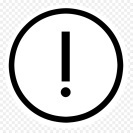 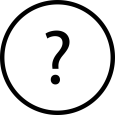 *По направлениям 1,2,3  - предусмотрена денежная выплата на обучение.